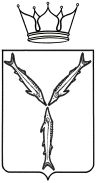 МИНИСТЕРСТВО МОЛОДЕЖНОЙ ПОЛИТИКИ И СПОРТА САРАТОВСКОЙ ОБЛАСТИП Р И К А Зот  27.02.2020  №  103г. СаратовО присвоении спортивных разрядовВ соответствии с разрядными нормами и требованиями Единой всероссийской спортивной классификации, административным регламентом по предоставлению министерством молодежной политики, спорта и туризма Саратовской области государственной услуги «Присвоение спортивных разрядов (кандидат в мастера спорта и I спортивный разряд) и квалификационной категории «Спортивный судья первой категории» утвержденным приказом № 273 от 22 мая 2019 года и на основании представленных документовПРИКАЗЫВАЮ:Присвоить спортивный разряд «Кандидат в мастера спорта»:Присвоить I спортивный разряд:Подтвердить спортивный разряд «Кандидат в мастера спорта»:Подтвердить I спортивный разряд:Контроль за исполнением настоящего приказа возложить на первого заместителя министра А.А. Абрашина.Министр                                                                                                              А.В. Абросимов№ п/пФ.И.О.Вид спортаУчреждение, организация1.Шаповалову Виталию Игоревичуспорт лиц с ПОДАСРОО «Федерация спорта лиц с ПОДА»2.Исаковой Анне Владимировнеспортивная гимнастикаСРОО «Федерация спортивной гимнастики Саратовской области»3.Бородиной Майе Игоревнеспортивная акробатикаРОО «Саратовская областная федерация спортивной акробатики»4.Блиновой Анастасии Сергеевнелегкая атлетикаСРОО – региональная спортивная федерация легкой атлетики»5.Кострюкову Алексею Сергеевичулегкая атлетикаСРОО – региональная спортивная федерация легкой атлетики6.Буланову Вадиму Сергеевичуспортивная гимнастикаСРОО «Федерация спортивной гимнастики Саратовской области»7.Абдурашидову Расулу Алиевичуспортивная борьбаОО «Саратовская областная федерация спортивной борьбы»8.Плаксию Виталию Семеновичурыболовный спортРОО «Федерация рыболовного спорта Саратовской области»9.Викторовой Веронике ИгоревневолейболСРОФСО «Федерация волейбола Саратовской области»10.Деминой Дарье АлександровневолейболСРОФСО «Федерация волейбола Саратовской области»11.Дмитриевой Анастасии МихайловневолейболСРОФСО «Федерация волейбола Саратовской области»12.Коломиец Анастасии ВасильевневолейболСРОФСО «Федерация волейбола Саратовской области»13.Мелиховой Анастасии ВячеславовневолейболСРОФСОО «Федерация волейбола Саратовской области»14.Мостовой Екатерине СергеевневолейболСРОФСО «Федерация волейбола Саратовской области»15.Мухиной Ольге АлександровневолейболСРОФСО «Федерация волейбола Саратовской области»16.Мухлаевой Александре АртемовневолейболСРОФСО «Федерация волейбола Саратовской области»17.Рудаковой Елизавете ВячеславовневолейболСРОФСО «Федерация волейбола Саратовской области»18.Савкиной Елене ВладимировневолейболСРОФСО «Федерация волейбола Саратовской области»19.Серебряковой Арине ОлеговневолейболСРОФСО «Федерация волейбола Саратовской области»20.Тихомировой Александре ПавловневолейболСРОФСО «Федерация волейбола Саратовской области»21.Голуб Алексею ОлеговичукикбоксингСОФСОО «Саратовская областная ассоциация кикбоксинга»22.Темирову Темирлану Ахмедовичусмешанное боевое единоборствоСРОО «Федерация смешанного боевого единоборства»23.Салямову Алиму Рушановичувосточное боевое единоборствоСРФСОО «Федерация восточного боевого единоборства Саратовской области»24.Савченко Егору МатвеевичубадминтонСРОФСО «Федерация бадминтона Саратовской области»№ п/пФ.И.О.Вид спортаУчреждение, организация1.Герасимовой Виктории Владимировнеспортивная акробатикаРОО «Саратовская областная федерация спортивной акробатики»2.Липовому Даниле СергеевичушахматыСРОО «Саратовская областная федерация шахмат»3.Байкуловой Анне КонстантиновнефехтованиеСРОО «Федерация фехтования Саратовской области»4.Балунову Алексею ВладимировичуфехтованиеСРОО «Федерация фехтования Саратовской области»5.Батищевой Даяне НаилевнефехтованиеСРОО «Федерация фехтования Саратовской области»6.Башминову Андрею ЕвгеньевичуфехтованиеСРОО «Федерация фехтования Саратовской области»7.Джумагалееву Руслану ВладимировичуфехтованиеСРОО «Федерация фехтования Саратовской области»8.Корбашеву Даниле АндреевичуфехтованиеСРОО «Федерация фехтования Саратовской области»9.Суслову Георгию ДмитриевичуфехтованиеСРОО «Федерация фехтования Саратовской области»10.Хэ Анне ЦзинтяневнефехтованиеСРОО «Федерация фехтования Саратовской области»11.Шварцу Григорию НиколаевичуфехтованиеСРОО «Федерация фехтования Саратовской области»12.Юдину Артему ДмитриевичуфехтованиеСРОО «Федерация фехтования Саратовской области»13.Квиндт Андрею АндреевичудзюдоСРОО «Федерация дзюдо Саратовской области»14.Давлетьярову Илье МихайловичусамбоСРОО «Спортивная федерация самбо Саратовской области» 15.Дахину Вадиму ВалерьевичусамбоСРОО «Спортивная федерация самбо Саратовской области»16.Кулуеву Самиру Ровшан-оглысамбоСРОО «Спортивная федерация самбо Саратовской области»17.Моисейкину Ивану Александровичуспортивная гимнастикаСРОО «Федерация спортивной гимнастики Саратовской области»18.Орлову Даниилу ОлеговичусноубордРОООО «Федерация сноуборда России» в Саратовской области19.Тильтигину Денису АлександровичусноубордРОООО «Федерация сноуборда России» в Саратовской области20.Комзоловой Дарье СергеевнебадминтонСРОФСО «Федерация бадминтона Саратовской области»21.Захарову Артёму СергеевичукикбоксингСОФСОО «Саратовская областная ассоциация кикбоксинга»22.Никулушкину Андрею ДмитриевичукикбоксингСОФСОО «Саратовская областная ассоциация кикбоксинга»23.Тупикову Максиму АлександровичукикбоксингСОФСОО «Саратовская областная ассоциация кикбоксинга»24.Фалалееву Кириллу АлександровичукикбоксингСОФСОО «Саратовская областная ассоциация кикбоксинга»25.Горелову Илье Алексеевичуспортивный туризмСООО «Саратовская областная федерация спортивного туризма»26.Смирновой Александре Михайловневосточное боевое единоборствоСРФСОО «Федерация восточного боевого единоборства Саратовской области»27.Цыпину Андрею Алексеевичувосточное боевое единоборствоСРФСОО «Федерация восточного боевого единоборства Саратовской области»№ п/пФ.И.О.Вид спортаУчреждение, организация1.Денисенко Алексею Владимировичурыболовный спортРОО «Федерация рыболовного спорта Саратовской области»2.Зубкову Денису Борисовичурыболовный спортРОО «Федерация рыболовного спорта Саратовской области»3.Никифорову Алексею Геннадьевичурыболовный спортРОО «Федерация рыболовного спорта Саратовской области»4.Хает Семену Изявичурыболовный спортРОО «Федерация рыболовного спорта Саратовской области»№ п/пФ.И.О.Вид спортаУчреждение, организация1.Ледовскому Дмитрию Николаевичуспортивный туризмСООО «Саратовская областная федерация спортивного туризма»